Załącznik nr 2 do SWZ	……………………………….             	           (miejscowość, data)Wykonawca:………………………………………………(pełna nazwa/firma, adres, w zależności od podmiotu: NIP/PESEL, KRS/CEiDG)reprezentowany przez:………………………………………………………………………………………………(imię, nazwisko, stanowisko/podstawa do reprezentacji)									Zamawiający:									Gmina Słubice									Ul. Płocka 3209-533 SłubiceOŚWIADCZENIE SKŁADANE NA PODSTAWIE ART. 125 UST. 1ustawy z dnia 11 września 2019 r. Prawo zamówień publicznych (t.j. Dz. U. z 2021 r., poz. 1129 ze zm.), dalej ustawa Pzp Dotyczące:SPEŁNIANIA WARUNKÓW UDZIAŁU W POSTĘPOWANIU, o których mowa w dziale XIX SWZ orazPRZESŁANEK WYKLUCZENIA Z POSTĘPOWANIA, o których mowa w art. 108 ust.1, art. 109 ust.1 punkty 5,6,7,8,9,10 ustawy Pzp, art. 7 ust. 1 ustawy z dnia ustawy z dnia 13 kwietnia 2022 r. o szczególnych rozwiązaniach w zakresie przeciwdziałania wspieraniu agresji na Ukrainę oraz służących ochronie bezpieczeństwa narodowego (Dz. U. z 2022 r., poz. 835).Wypełnione i podpisane odpowiednio przez:Wykonawcę *,Każdego ze wspólników konsorcjum (w przypadku składania oferty wspólnej)* albo,Każdego ze wspólników spółki cywilnej* albo,Podmiot, na zasoby którego powołuje się Wykonawca w celu spełnienia warunków udziału w postępowaniu*.* niepotrzebne skreślić	Na potrzeby postępowania o udzielenie zamówienia publicznego pn.:  „ Remont rowu melioracyjnego „C” w miejscowości Wymyśle Polskie, w celu usuwania zniszczeń wyrządzonych przez żywioł”.prowadzonego przez Gminę Słubice, oświadczam, co następuje:Spełniam warunki udziału w postępowaniu określone przez Zamawiającego w SWZ.Nie podlegam wykluczeniu z postępowania na podstawie art. 108 ust.1 ustawy Pzp.Nie podlegam wykluczeniu z postępowania na podstawie art. 7 ust. 1 ustawy z dnia ustawy z dnia 13 kwietnia 2022 r. o szczególnych rozwiązaniach w zakresie przeciwdziałania wspieraniu agresji na Ukrainę oraz służących ochronie bezpieczeństwa narodowego (Dz. U. z 2022 r., poz. 835).Nie podlegam wykluczeniu z postępowania na podstawie art. 109 ust. 1 punkty 5,6,7,8,9,10 ustawy Pzp.Zachodzą w stosunku do mnie podstawy wykluczenia z postępowania na podstawie art. ………………ustawy Pzp. Jednocześnie oświadczam, że w związku z ww. okolicznością, na podstawie art. 110 ust.2 ustawy Pzp podjąłem następujące środki naprawcze………………………………………………………………………………………………………………………………………………………………………….OŚWIADCZENIE DOTYCZĄCE PODANYCH INFORMACJI:	Oświadczam, że wszystkie informacje podane w powyższych oświadczeniach są aktualne i zgodne z prawdą oraz zostały przedstawione z pełną świadomością konsekwencji wprowadzenia Zamawiającego w błąd przy przedstawianiu informacji.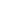 